RamachandraRamachandra.365426@2freemail.com CURRICULUM VITAE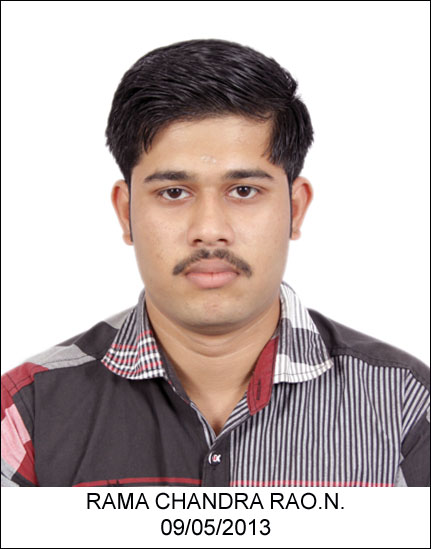 PERSONAL DETAILSDate of Birth			  :            04/July/1989Place of birth 			  :            MavelikaraNationality			   :            IndianReligion			  :             Hindu, Gouda Saraswatha Brahmin            Gender				  :             Male	Marital status			  :	    Single            ACADEMIC QUALIFICATIONOther QualificationRegistered Nurse License from Indian Nursing Council (ICN).Trained and certified first aider. CLINICAL EXPOSURE DURING THE ACADEMIC STREAM	Languages Known:Read and write	: English, Hindi, and Malayalam	            Spoken	            : English, Malayalam and Hindi.Strength:Confident& self-motivatedCan work under pressureSincere and committed to do work undertakenExtracurricular Activities:Active in pulse polio Immunization program.Active in indoor and outdoor sportsActive in school Health programme, Anganwadi programmeWell versed in MS Office.WORK EXPERIENCE Worked as a Staff Nurse in Casualty and Ambulance service at SAL Hospital, Ahmadabad, India from 26-10-2011 to 30-06-2014 and have 02 years and 08 months experience.Working as a First Aider (Male Nurse) in Al Raha Beach Development Project (A076) at Ghantoot Transport and General Contracting, Abu Dhabi, UAE from 13-07-2014 and still continue and have 02 years and 04 months experienceHOSPITAL INFORMATION SAL Hospitals is 250 beds Multispecialty Hospital having all facilities. It is specialized mainly for cardiology and cardiac surgery. The hospital has a well-established advanced 05 bedded Casualty. The is well equipped with ventilator, cardiac monitors, defibrillators and infusion pumps. The cardiac monitors are equipped with ECG, NIBP, temp probe, SpO2, and CVP monitoring. I hereby assure that the above-furnished details are true to the best of my knowledge.Sl.NoQUALIFICATIONInstitutionYearPercentage1S.S.L.CBishop Hodges H S S Mavelikara.200569%2P.U.CBishop Hodges H S S Mavelikara.200766%3B.sc NursingManjunatha College of Nursing, Bangalore2007-201165%Sl.NoHospitalDepartments1Sapthagiri medical college, BangaloreObstetrics& Gynaecological Nursing2N.R.R Hospital ,BangaloreMedical surgical Nursing3KC General Hospital , BangalorePaediatric Nursing4Yelahanka General Hospital, BangaloreOrtho& Medical surgical Nursing5MIND Psychiatric Hospital, BangalorePsychiatric Nursing